Составители разработки занятия в ДОУ: Погорелова Ирина Сергеевна, Попова Юлия Александровна, Поцелуйко Нина Викторовна. МАДОУ №4 «Парк детского периода»,  г. Киселевск.Название работы: «ОД «Древние жители планеты - Динозавры» (познание) для детей подготовительной  группы».Содержание работы Цель: развитие связной грамматически правильной диалогической и монологической речи.Задачи:Обогащать и активизировать    словарь старших дошкольников по теме «Динозавры».Закрепить образование притяжательных прилагательных. Закрепить представления о жизни на планете Земля до нашей эры, о древних животных, их образе жизни.Познакомить  детей с понятиями  «музей», «экскурсия», реставратор, профессиями «палеонтолог», «археолог».Уточнить представления детей об особенностях внешнего вида и поведения динозавров в условиях древнего мира.Стимулировать любознательность и познавательный интерес детей к окружающему миру, формировать интерес к древним животным.Оборудование и наглядные материалы:1.Авторская тетрадь «Вместе с Дино», макеты динозавров, карандаши, окаменелости из гипса: след динозавра, лист папоротника, скелет динозавра; гипсовая форма с динозаврами внутри, молоточки, долото, киянки, кисточки, карточки – помощники «динозавры» 2. Компьютер, интерактивная доска, презентация, интерактивная песочница, планшеты.Методические приемы:   создание и постановка проблемной ситуации, проигрывание и анализ ситуации речевого общения, обследование (рассматривание окаменелостей  из гипса, макетов динозавров, добывание из гипса скелетов динозавров – игра «Палеонтологи»),  демонстрация презентации, беседа, поощрение, совет.Словарная работа: музей, экспонат, экскурсия, реставратор, палеонтолог, археолог.Ссылка на все материалы к занятию: https://disk.yandex.ru/d/RGSqrxLAsacMyAЭтапы занятияЗадачи этапа Ход занятияХод занятияМетоды, формы, приёмы и ссылки на электронные,  мультиме-дийные и интерактивные материалыПрогнозируемый результатВремяЭтапы занятияЗадачи этапа Деятельность педагогаПредполагаемые действия детейМетоды, формы, приёмы и ссылки на электронные,  мультиме-дийные и интерактивные материалыПрогнозируемый результатВремя1. Вводная часть.Организа-ционный момент.Формировать интерес к совместной деятельности. Формировать умения слушать и руководствоваться указаниями взрослого. Здравствуйте, меня зовут Ирина Сергеевна.Придумано кем-то просто и мудро.При встрече здороваться «доброе утро».«Доброе утро» - солнцу и птицам.«Доброе утро» - улыбчивым лицам.Ребята, как называется предмет, который у меня в руках? (глобус –модель земли)А для чего нужен глобус? Как называется страна, в которой мы живём? (Россия) В какой области мы живем?У меня на карте контуром выделена область, как она называется? (Кемеровская область),  а давайте найдем ее на глобусе (там есть маленькая подсказка).Дети стоят в кругу и держат друг друга за руки и  улыбаются.Дети разгадывают загадку.Положительный настрой на ОД, неформальная готовность к деятельности, привлечение произвольного внимания через игровой момент.1-2 мин2.Созда-ние проблем-ной  ситуация (или мотива-ция) и постанов-ка и принятие детьми цели ОДСоздать мотивацию к познаватель-ной деятельности.Закрепить представле-ния о жизни на планете Земля в древние времена, о древних животных, их образе жизни.Ребят, тут все такое маленькое,  как вы думаете,  с помощью какого предмета можно увеличить изображение? (лупа) Как называется наш город? (Киселевск). Давайте найдем его на глобусе с помощью лупы. А какие еще города Кузбасса вы знаете?На севере Кемеровской области есть небольшая деревня Шестаково, кстати, я родом из этих мест.А чем знаменита эта деревня, вы знаете? (да, нет  А подсказкой вам послужит загадка:Гигантские монстры,По лесу гуляли,Верхушки деревьев,Головою цепляли! (динозавры)- Скажите, а Вам очень интересны эти животные? Динозавры жили на нашей планете. Ребята, а вы хотели бы прямо сейчас попасть в древний мир, чтобы узнать и увидеть ещё много интересного?-Вот мы и попали в древний мир. Дети смотрят, комментируют. После просмотра фильма в одну минуту, детям задаётся несколько вопросов. - Когда жили динозавры? Где жили динозавры?  Что они умели делать?- Шестаково–родина кузбасских динозавров. Мы сегодня с вами заочно отправимся в Шестаково.В Шестаково есть свой музей.- Ребята, а  что такое музей?А вы были в музее?Дети участвуют в диалоге, отвечают на вопросы.Просмотр минутного видео-фильма о  «Древнем мире»https://disk.yandex.ru/i/sxehn3pYH0KHFg На экранефотографии музея и людей разных профессий, работающих в музее.Неформальное общение между собой, умение вести беседу, пользоваться современными гаджетами.Развитие воображения у детей.Внутренняя мотивация на деятельность: готовность отправиться в путешествие.Развитие умения ребенка общения со взрослыми.Развитие и формирование коммуникатив-ных качеств личности ребенка2-3 мин3.Основная часть.Проектирование решений проблем-ной ситуации,актуализация знаний,начало выполнение действий по задачам образова-тельной деятель-ности.Воспроиз-вести  ранее полученные знания о природе. Систематизировать знания об окружающем мире.  Способствовать накоплению у детей конкретных представлений о природе, экологии.Закрепить умения детей узнавать следы животных по изображению, и называть их.Музей - учреждение, (в котором хранятся исторические предметы) занимающееся сбором, изучением,  хранением предметов и информации — памятников естественной истории.- А как называются люди, которые работают в музее? (музееведы, экскурсоводы).  Музееведы прислали нам фотографии. Кого или что вы видите на фото. Посмотрите, что это за люди и что они делают? Это ученые, которые ведут раскопки, Как  называется их профессия, кто знает?Палеонтолог – это ученый, изучающий ископаемые останки вымерших организмов: животных, растений, окаменевшие следы, существовавшие в древности.На одной из фотографии мы увидели  кость динозавра, который называется пситтакозавр.Посмотрите, это скелет пситтакозавра, который нашли в Шестаково. Благодаря скелету, ученые воссоздали каким был динозавр много лет назад.Давайте опишем его, какой он.Что на голове (шипы)Нарост на носу, похож на клюв – в переводе с латинского, пситтакозавр «Ящерица – попугай», у него даже не видно зубов, т.к. этот динозавр – травоядный, и зубы у него были притупленные с их помощью он измельчал стебли и листья, но не мог как следует их пережевывать и поэтому  глотал камни для лучшего пищеварения. Ученые находили в желудке у пситтакозавра более 50 камней.На хвосте перья, как у птицы.А каких вы динозавров знаете?Сначала скелет, сам динозавр, ассоциации.Описание.Тираннозавр – один из самых больших хищников. Питался мясом других динозавров, и если он был очень голодным за раз мог съесть до 150 кг мяса – как одна корова.Птеродактиль – был первым животным на земле, который умел летать. Птеродактили были как травоядными так и хищниками. Размером был не большим, примерно как орел.Зауропод – один их самых высоких травоядных динозавров. Высотой был более 15 м – это как 5 этажный дом.(все картинки показать на доске, а потом нечаянно уронить, и собрать на полу, по плану: динозавр, скелет, ассоциация).- А сейчас, я вам ребята предлагаю немного подвигаться и выучить стихотворение про динозаврика при помощи картинок (работа по мнемотаблице). СтегозаврЗавр, завр, стегозавр,Сухопутный я корабль.У меня есть паруса,И жара мне не страшна.Сладкой травушки я съем,Подкреплюсь водицей,Пусть сегодня мне в жаруВодопад приснится.(автор: Шайторова Е.ННа экране мнемотаблица, дети видят картинку называют её, и выполняют движения в соответствии с ней.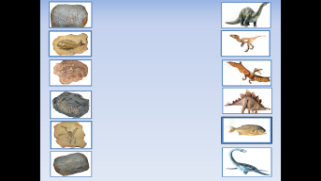 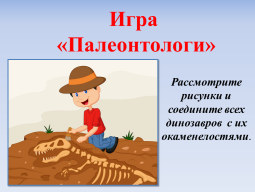 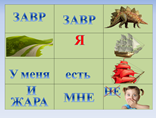 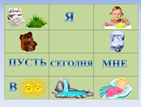 Разучивание стихотворения при помощи презентации «Стегозавр»Проявление  интереса  к предстоящей деятельности.Участие в  диалоге, ответы на вопросы, высказывание своего мнения, на основе имеющихся представлений,  на увиденном материале, и на воспроизведении ранее усвоенного.Проявление творческой активности.Умение аргументировать и делать выводы.Умение определять следы животных.Умение образовывать притяжательные прилагательные.Формирование лексико-грамматического строя речи.Развитие общей моторики.Формирование, развитие и коррекция слухо-зрительно-двигательной координации.Активизация словарного запаса.Развитие слухового и зрительного внимания, памяти.5 мин4.«Открытие» детьми новых знаний,  способа действий.Активизиро-вать детей через смену видов деятельности с целью  предупрежде-ния утомляе-мости.Закрепить образование притяжатель-ных прилага-тельных.Поддерживать мотивацию  к познаватель-ной деятельности детей, интерес к предстоящей деятельности.Развивать логическое мышление, связную речь. Обобщать представления детей о животных.  -Мы с вами познакомились с сибирским динозавром, вспомнили другие виды, а  теперь давайте попробуем совершить экскурсию в виртуальный музей.Вот мы попали в Палеонтологический музей в г. Москве - это один из самых больших музеев в России. -Все экспонаты в музей попали благодаря людям, которые занимаются раскопками, кто помнит, как называется их профессия? (палеонтологи) -Ребята, а сейчас я предлагаю вам поиграть в игру  «Палеонтологи».  Интерактивная Игра «Палеонтологи». Рассмотрите рисунки и соедините всех динозавров  с их окаменелостями  (одни дети выполняют по очереди задания на экране, а другие в тетради).-Давайте вспомним какими инструментами  пользовались палеонтологи и выберем нужные для работы.https://disk.yandex.ru/i/bPuUFOgKeQAbHA https://www.paleo.ru/Hall_V_Panorama/Палеонтологический музей имени Ю. А. Орлова (paleo.ru)Интерактивная игра «Палеонтологи»Дети рассматривают  рисунки и соединяют всех динозавров  с их окаменелостями  (одни дети выполняют по очереди задания на экране, а другие в тетради).Работа в тетради «Вместе с Дино»https://disk.yandex.ru/i/9AiZ31T60v0F0A 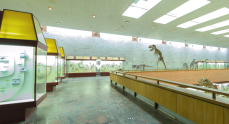 https://www.paleo.ru/Hall_V_Panorama/Палеонтологический музей имени Ю. А. Орлова (paleo.ru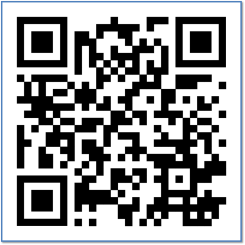 Умение     логически мыслить, сопоставлять, анализировать и делать выводы. Умение детей вступать и поддерживать контакт со взрослыми и сверстниками.Обследование (рассматривание и сравнивание) предметов: следы динозавра, лист папоротника, скелеты динозавров,  насекомых древнего мира.5  мин5.Самос-тоятель-ное примене-ние нового на практике, либо актуализация уже имеющихся знаний, представлений (выполнение работы).Развивать умения проводить опыт, опираясь на знания, развивать умения делать логический вывод, поддерживать познаватель-ный интерес детей. Развивать умения дошкольников аргументиро-вать свой ответ, обобщать представления детей о лесных животных. Развивать представления детей о питании лесных жителей, развивать логическое мышление, внимание.(выбор инструментов из предложенных).-Нам специальным грузом доставили окаменелости из музея Шестаково.-Давайте займемся раскопками и посмотрим на ваши находки.Дети работают в авторской тетради «Вместе с Дино».Выполняют практическую работу. Взаимодействуют с другими детьми и задают вопросы воспитателю.Дети участвуют в диалоге, отвечают на вопросы воспитателя, высказывают свои мнение, основываясь на имеющиеся представления, на увиденное, вспоминают ранее усвоенное.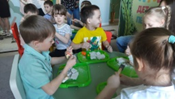 https://disk.yandex.ru/i/mfGbszPr0jizGA 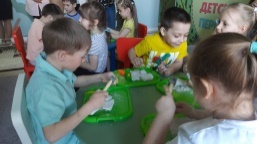 8-10 мин6.Заключи-тельная часть. Итог ОД. Систематизация знаний.Подвести итоги деятельности, получить обратную связь от воспитанни-ков и завершить работу.Продолжать развивать навык построения высказыва-ния.-Кого вы откопали в ходе раскопок?-О ком на протяжении нашей встрече мы говорили?-Название каких динозавров вы запомнили?-Где сегодня побывали?-С какими профессиями сегодня познакомились? (в музее кто работает, а кто занимается раскопками?)Дети участвуют в диалоге, отвечают на вопросы, высказывают свои мнение.Дети получают опорные карточки и по ним составляют по одному предложе-нию. Дети составляют связный рассказ о динозавре.Умение слушать и запоминать услышанное.Развитие связной речи.4 – 6 мин7. Рефлек-сия.Формирова-ние элементар-ных навыков самоконтро-ля, самооценки.-Мне с вами сегодня было здорово!- Надеюсь, вам сегодня со мной было интересно?! -Ваши улыбки мне об этом расскажут!  Давайте сфотографируемся с динозаврами  на память о нашей  с вами встрече. Фото на память (селфи).- Ещё мне бы хотелось  вам подарить динозавриков,  которых вы нашли! До свидания, ребята!                 Дети фотографируют-ся с логопедом.Используется телефон или фотоаппарат для фотосъемкиФормирование элементарных навыков самооценки.1-2 мин